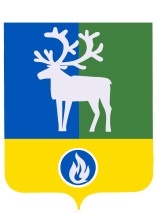 БЕЛОЯРСКИЙ РАЙОНХАНТЫ-МАНСИЙСКИЙ АВТОНОМНЫЙ ОКРУГ – ЮГРА                  АДМИНИСТРАЦИЯ БЕЛОЯРСКОГО РАЙОНА	ПРОЕКТ	                                         ПОСТАНОВЛЕНИЕ                           от    ____________   2017 года                                                                             № ____0                О внесении изменений в приложение к постановлению администрации Белоярского района от 3 декабря 2013 года № 1758	В соответствии с постановлением администрации Белоярского района от 29 декабря 2015 года № 1612 «Об утверждении Порядка разработки, утверждения, реализации   и   мониторинга    муниципальных     программ      Белоярского        района» п о с т а н о в л я ю:1. Внести в приложение «Муниципальная программа Белоярского района «Развитие физической культуры, спорта и молодежной политики на территории Белоярского района  на 2014 – 2020 годы» (далее – Программа) к  постановлению  администрации Белоярского района от 3 декабря  2013 года № 1758 «Об утверждении  муниципальной  программы Белоярского района «Развитие физической культуры, спорта и молодежной политики на территории Белоярского района на 2014 - 2020 годы», следующие изменения:1)  позицию   паспорта   Программы,   касающуюся    финансового    обеспеченияПрограммы, изложить в следующей редакции:«                             	»;2) абзац первый  раздела IV «Ресурсное обеспечение Программы» изложить в новой редакции: «Общий объем финансирования Программы составляет 1 744 956,3 тыс. рублей и осуществляется за счет средств бюджета Белоярского района, сформированного за счет межбюджетных трансфертов бюджета Ханты-Мансийского автономного округа - Югры, средств бюджета Белоярского района, а также внебюджетных источников.»;           3) приложение 2.1 «Перечень основных мероприятий муниципальной программы, объемы и источники их финансирования» к Программе изложить в редакции согласно приложению  1 к настоящему постановлению;2. Опубликовать настоящее постановление в газете «Белоярские вести. Официальный выпуск».3. Настоящее постановление вступает в силу после официального опубликования.4. Контроль за выполнением постановления возложить на заместителя главы Белоярского района Сокол Н.В.Глава Белоярского района                                                                                      С.П.МаненковПриложение  к постановлению администрации Белоярского районаот ______________года № ____Приложение 2.1к муниципальной программе Белоярского района«Развитие физической культуры, спорта и молодежной политики на территории Белоярского района на 2014 - 2020 годы»Перечень основных мероприятий муниципальной программы, объемы и источники их финансирования _____________Финансовое обеспечение муниципальной  программы                                                        Общий объем  финансирования Программы составляет   1 744 956,3тыс. рублей, в том числе:- за счет средств бюджета Белоярского района, сформированного за счет межбюджетных трансфертов  бюджета Ханты-Мансийского автономного округа – Югры –  149 195,5  тыс. рублей, из них: 2014 год – 68 442,1 тыс. рублей;2015 год – 15 618,0 тыс. рублей;2016 год – 15 837,4 тыс. рублей;2017 год –17 056,8 тыс. рублей;2018 год – 13 924,6 тыс. рублей;2019 год –13 895,0 тыс. рублей;2020 год - 4 421,6 тыс. рублей;- за счет средств бюджета Белоярского района –  984 722,7  тыс. рублей, их них:2014 год – 154 321,4 тыс. рублей;2015 год – 157 793,8 тыс. рублей;2016 год – 151 916,2  тыс. рублей2017 год –135 450,8 тыс. рублей;2018 год – 135 179,6 тыс. рублей;2019 год – 136 487,8  тыс. рублей;2020 год – 113 573,1  тыс. рублей;- за счет внебюджетных источников – 611 038,1                                         тыс. рублей, их них:2014 год – 18 616,2 тыс. рублей;2015 год – 316 368,9 тыс. рублей;2016 год –227 318,7 тыс. рублей;2017 год – 18 655,4 тыс. рублей;2018 год – 10 026,3 тыс. рублей;2019 год – 10 026,3 тыс. рублей;2020 год – 10 026,3 тыс. рублей № п/пНаименованиемероприятиймуниципальной программыОтветственный исполнитель, соисполнительмуниципальной программы (получатель бюджетных средств)Источники финансированияОбъем бюджетных ассигнований на реализациюмуниципальной программы,тыс.рублейОбъем бюджетных ассигнований на реализациюмуниципальной программы,тыс.рублейОбъем бюджетных ассигнований на реализациюмуниципальной программы,тыс.рублейОбъем бюджетных ассигнований на реализациюмуниципальной программы,тыс.рублейОбъем бюджетных ассигнований на реализациюмуниципальной программы,тыс.рублейОбъем бюджетных ассигнований на реализациюмуниципальной программы,тыс.рублейОбъем бюджетных ассигнований на реализациюмуниципальной программы,тыс.рублей№ п/пНаименованиемероприятиймуниципальной программыОтветственный исполнитель, соисполнительмуниципальной программы (получатель бюджетных средств)Источники финансированияВсегоВсегов том числев том числев том числев том числев том числе№ п/пНаименованиемероприятиймуниципальной программыОтветственный исполнитель, соисполнительмуниципальной программы (получатель бюджетных средств)Источники финансированияВсегоВсего2016год2017год2018год2019 год2020годПодпрограмма 1 «Развитие физической культуры и массового спорта»Подпрограмма 1 «Развитие физической культуры и массового спорта»Подпрограмма 1 «Развитие физической культуры и массового спорта»Подпрограмма 1 «Развитие физической культуры и массового спорта»Подпрограмма 1 «Развитие физической культуры и массового спорта»Подпрограмма 1 «Развитие физической культуры и массового спорта»Подпрограмма 1 «Развитие физической культуры и массового спорта»Подпрограмма 1 «Развитие физической культуры и массового спорта»Подпрограмма 1 «Развитие физической культуры и массового спорта»Подпрограмма 1 «Развитие физической культуры и массового спорта»1.Создание условий для удовлетворения потребности населения Белоярского района в оказании услуг в сфере физической культуры и спорта (показатели 1.1,1.2,1.3, 1.4, 1.5, 1.6, 1.7,1.8)Комитетвсего384 069,0384 069,088 063,174 914,372 056,572 071,376 963,81.Создание условий для удовлетворения потребности населения Белоярского района в оказании услуг в сфере физической культуры и спорта (показатели 1.1,1.2,1.3, 1.4, 1.5, 1.6, 1.7,1.8)Комитетбюджет Белоярского района348 339,8348 339,875 237,864 089,368 030,268 045,072 937,51.Создание условий для удовлетворения потребности населения Белоярского района в оказании услуг в сфере физической культуры и спорта (показатели 1.1,1.2,1.3, 1.4, 1.5, 1.6, 1.7,1.8)Комитетбюджет ХМАО-Югры1 488,21 488,21 163,2325,00001.Создание условий для удовлетворения потребности населения Белоярского района в оказании услуг в сфере физической культуры и спорта (показатели 1.1,1.2,1.3, 1.4, 1.5, 1.6, 1.7,1.8)Комитетвнебюджетные средства34 241,034 241,011 662,110 500,04 026,34 026,34 026,31.1Обеспечение деятельности муниципального автономного учреждения физической культуры и спорта Белоярского района «Дворец спорта»   (далее – МАУ «Дворец спорта»)Комитетвсего341 423,1341 423,183 983,470 914,364 129,764 144,558 251,21.1Обеспечение деятельности муниципального автономного учреждения физической культуры и спорта Белоярского района «Дворец спорта»   (далее – МАУ «Дворец спорта»)Комитетбюджет Белоярского района305 693,9305 693,971 158,160 089,360 103,460 118,254 224,91.1Обеспечение деятельности муниципального автономного учреждения физической культуры и спорта Белоярского района «Дворец спорта»   (далее – МАУ «Дворец спорта»)Комитетбюджет ХМАО-Югры1 488,21 488,21 163,2325,00001.1Обеспечение деятельности муниципального автономного учреждения физической культуры и спорта Белоярского района «Дворец спорта»   (далее – МАУ «Дворец спорта»)Комитетвнебюджетные средства34 241,034 241,011 662,110 500,04 026,34 026,34 026,31.2Участие спортивных сборных команд Белоярского района в спортивно-массовых мероприятиях Комитетбюджет Белоярского района26 183,326 183,34 079,74 000,07 926,87 926,82 250,02.Дополнительное образование детей в сфере физической культуры и спорта в муниципальном бюджетном учреждении дополнительного образования Белоярского района«Детско-юношеская спортивная школа г. Белоярский» (далее – МБУДО ДЮСШ) (показатели 1.1, 1.2, 1.3)КомитетВсего:67 084,467 084,414 242,412 787,312 756,712 783,414 514,62.Дополнительное образование детей в сфере физической культуры и спорта в муниципальном бюджетном учреждении дополнительного образования Белоярского района«Детско-юношеская спортивная школа г. Белоярский» (далее – МБУДО ДЮСШ) (показатели 1.1, 1.2, 1.3)Комитетбюджет Белоярского района66 515,366 515,313 673,312 787,312 756,712 783,414 514,62.Дополнительное образование детей в сфере физической культуры и спорта в муниципальном бюджетном учреждении дополнительного образования Белоярского района«Детско-юношеская спортивная школа г. Белоярский» (далее – МБУДО ДЮСШ) (показатели 1.1, 1.2, 1.3)Комитетбюджет ХМАО-Югры569,1569,1569,100003.Укрепление материально-технической базы учреждений физической культуры и спорта (показатель 1.3)КомитетВсего:203 543,7203 543,7200 450,0261,11 166,31 166,3500,03.Укрепление материально-технической базы учреждений физической культуры и спорта (показатель 1.3)Комитетбюджет Белоярского района2 529,72 529,7013,11 008,31 008,3500,03.Укрепление материально-технической базы учреждений физической культуры и спорта (показатель 1.3)Комитетбюджет ХМАО-Югры1 014,01 014,0450,0248,0158,0158,003.Укрепление материально-технической базы учреждений физической культуры и спорта (показатель 1.3)Комитетвнебюджетные источники200 000,0200 000,0200 000,000003.1МАУ «Дворец спорта»Комитетвсего: 336,3336,3086,300250,03.1МАУ «Дворец спорта»КомитетбюджетБелоярского района254,3254,304,300250,03.1МАУ «Дворец спорта»Комитетбюджет ХМАО-Югры82,082,0082,00003.2МАУ «База спорта и отдыха «Северянка»КомитетВсего700,0700,0450,0000250,03.2МАУ «База спорта и отдыха «Северянка»Комитетбюджет ХМАО-Югры450,0450,0450,000003.2МАУ «База спорта и отдыха «Северянка»КомитетбюджетБелоярского района250,0250,00000250,03.3МБУДО ДЮСШКомитетвсего: 507,4507,40174,8166,3166,303.3МБУДО ДЮСШКомитетбюджетБелоярского района25,425,408,88,38,303.3МБУДО ДЮСШКомитетбюджет ХМАО-Югры482,0482,00166,0158,0158,003.4Физкультурно-оздоровительный комплекс с бассейном в п. Верхнеказымский Белоярского районаКомитетвнебюджетные источники100 000,0100 000,0100 000,000003.5Строительство бассейна в п. Сосновка Белоярского районаКомитетвнебюджетные источники100 000,0100 000,0100 000,000003.6Плавательный бассейн в г.БелоярскийКомитетбюджет Белоярского района2 000,02 000,0001 000,01 000,00Итого по подпрограммеВсего638 379,0302 755,5302 755,588 107,285 979,586 021,075 515,8Итого по подпрограммебюджет Белоярского района401 066,788 911,188 911,177 034,281 795,281 836,771 489,5Итого по подпрограммебюджет ХМАО-Югры3 071,32 182,32 182,3573,0158,0158,00Итого по подпрограммевнебюджетные источники234 241,0211 662,1211 662,110 500,04 026,34 026,34 026,3Подпрограмма 2 «Организация и осуществление мероприятий по работе с детьми и молодежью»Подпрограмма 2 «Организация и осуществление мероприятий по работе с детьми и молодежью»Подпрограмма 2 «Организация и осуществление мероприятий по работе с детьми и молодежью»Подпрограмма 2 «Организация и осуществление мероприятий по работе с детьми и молодежью»Подпрограмма 2 «Организация и осуществление мероприятий по работе с детьми и молодежью»Подпрограмма 2 «Организация и осуществление мероприятий по работе с детьми и молодежью»Подпрограмма 2 «Организация и осуществление мероприятий по работе с детьми и молодежью»Подпрограмма 2 «Организация и осуществление мероприятий по работе с детьми и молодежью»Подпрограмма 2 «Организация и осуществление мероприятий по работе с детьми и молодежью»Подпрограмма 2 «Организация и осуществление мероприятий по работе с детьми и молодежью»1.Обеспечение реализации мероприятий по работе с детьми и молодежью (показатели 2.1,2.2)КомитетВсего5 171,55 171,51 728,5985,01 154,01 154,0150,01.Обеспечение реализации мероприятий по работе с детьми и молодежью (показатели 2.1,2.2)Комитетбюджет Белоярского района5 121,55 121,51 678,5985,01 154,01 154,0150,01.Обеспечение реализации мероприятий по работе с детьми и молодежью (показатели 2.1,2.2)КомитетБюджет ХМАО - Югры50,050,050,000002.Содействие занятости молодежи(показатели 2.1,2.2)КомитетВсего101 767,5101 767,524 101,126 584,718 788,018 798,713 495,02.Содействие занятости молодежи(показатели 2.1,2.2)Комитетбюджет Белоярского района73 553,773 553,717 988,318 055,011 987,312 027,613 495,02.Содействие занятости молодежи(показатели 2.1,2.2)Комитетбюджет ХМАО-Югры28 213,828 213,8 6 112,88 529,26 800,76 771,102.1Обеспечение деятельности муниципального казенного учреждения Белоярского района «Молодежный центр «Спутник»Комитетбюджет Белоярского района53 245,853 245,89 680,410 055,59 987,310 027,613 495,02.2Реализация мероприятий по содействию занятости молодежиКомитетвсего: 48 521,748 521,714 420,716 529,28 800,78 771,102.2Реализация мероприятий по содействию занятости молодежиКомитетбюджет Белоярского района20 307,920 307,98 307,98 000,02 000,02 000,002.2Реализация мероприятий по содействию занятости молодежиКомитетбюджет ХМАО-Югры28 213,828 213,86 112,88 529,26 800,76 771,10Итого по подпрограммевсего:106 939,0106 939,025 829,627 569,719 942,019 952,713 645,0Итого по подпрограммебюджетБелоярского района78 675,278 675,219 666,819 040,513 141,313 181,613 645,0бюджетХМАО-Югры28 263,828 263,86 162,88 529,26 800,76 771,10Подпрограмма 3 «Организация отдыха и оздоровления детей»Подпрограмма 3 «Организация отдыха и оздоровления детей»Подпрограмма 3 «Организация отдыха и оздоровления детей»Подпрограмма 3 «Организация отдыха и оздоровления детей»Подпрограмма 3 «Организация отдыха и оздоровления детей»Подпрограмма 3 «Организация отдыха и оздоровления детей»Подпрограмма 3 «Организация отдыха и оздоровления детей»Подпрограмма 3 «Организация отдыха и оздоровления детей»Подпрограмма 3 «Организация отдыха и оздоровления детей»Подпрограмма 3 «Организация отдыха и оздоровления детей»1.Организация отдыха и оздоровления детей в оздоровительных учреждениях различных типов(показатели 3.1, 3.2)Комитетвсего: 158 311,8158 311,836 556,933 377,333 134,434 359,020 884,21.Организация отдыха и оздоровления детей в оздоровительных учреждениях различных типов(показатели 3.1, 3.2)Комитетбюджет Белоярского района124 511,2124 511,229 064,625 422,726 168,227 393,116 462,61.Организация отдыха и оздоровления детей в оздоровительных учреждениях различных типов(показатели 3.1, 3.2)Комитетбюджет ХМАО-Югры33 800,333 800,37 492,37 954,66 965,96 965,94 421,61.1Предоставление детям в возрасте от 6 до 17 лет (включительно), проживающим на территории Белоярского района, в том числе находящимся в трудной жизненной и иной ситуации, детям-сиротам и детям, оставшихся без попечения родителей, путевок в организации, обеспечивающие отдых и оздоровление детейКомитетбюджет ХМАО-Югры33 490,333 490,37 182,37 954,66 965,96 965,94 421,61.2Организация отдыха и оздоровления детей в лагере с дневным  пребыванием детей  на базе учреждений физической культуры и спорта Белоярского районаКомитетбюджет Белоярского района1 238,71 238,7311,4309,1309,1309,101.3Организация отдыха и оздоровления детей в лагере с дневным  пребыванием детей  на базе учреждений молодежной политики Белоярского районаКомитетбюджет Белоярского района658,0658,0166,2190,6150,6150,601.4Организация работы в клубах по месту  жительства на базе молодежных клубов МКУ МЦ «Спутник» в каникулярное времяКомитетбюджет Белоярского района584,0584,0119,8284,290,090,001.5Организация работы временных спортивных площадок и обеспечение проведения комплексных спортивно-массовых мероприятий        Комитетбюджет Белоярского района480,0480,0120,0120,0120,0120,001.6Организация работы лагеря с круглосуточным пребыванием посредством материально технического обеспечения на МАУ «База спорта и отдыха «Северянка»КомитетБюджет        ХМАО – Югра310,0310,0310,001.7Обеспечение деятельности муниципального автономного учреждения физической культуры и спорта Белоярского района  «База спорта и отдыха «Северянка»  (далее – МАУ «База спорта и отдыха «Северянка»)Комитетвсего163 362,5163 362,544 003,832 674,231 498,532 723,422 462,61.7Обеспечение деятельности муниципального автономного учреждения физической культуры и спорта Белоярского района  «База спорта и отдыха «Северянка»  (далее – МАУ «База спорта и отдыха «Северянка»)Комитетбюджет Белоярского района121 550,5121 550,528 347,224 518,825 498,526 723,416 462,61.7Обеспечение деятельности муниципального автономного учреждения физической культуры и спорта Белоярского района  «База спорта и отдыха «Северянка»  (далее – МАУ «База спорта и отдыха «Северянка»)Комитетвнебюджетные средства41 812,041 812,015 656,68 155,46 000,06 000,06 000,02.Создание условий для организации отдыха и оздоровления детей(показатель 3.3)Комитетвсего2 972,62 972,6593,1706,5836,5836,502.1Компенсация стоимости проезда к месту проведения отдыха в учреждения отдыха и оздоровления в климатически благоприятных зонах России и обратно детям работников организаций, финансируемых из бюджета  района (в размере 50% от фактических расходов)Комитетбюджет Белоярского района575,0575,075,00250,0250,002.2Оплата стоимости проезда к местам сбора организованных групп и обратно  детям, проявившим способности в сфере физической культуры и спорта, молодежной политикиКомитетбюджет Белоярского района1 342,31 342,3279,81302,5380,0380,002.3Оплата услуг лиц, сопровождающих детей к местам сбора организованных групп и обратно  детям, проявившим способности в сфере физической культуры и спорта, молодежной политикиКомитетбюджет Белоярского района477,1477,1104,1120,0126,5126,502.4Проведение семинаров, участие специалистов в обучающих семинарах и совещаниях организаторов оздоровления, отдыха, занятости детей, организация контроля за деятельностью детских оздоровительных учреждений Межведомственной комиссией по организации отдыха, оздоровления, занятости Ханты-Мансийского автономного округа-Югры (представительские расходы по обслуживанию делегации)Комитетбюджет Белоярского района578,2578,2134,2284,080,080,00Итого по подпрограммеВсего:203 096,0203 096,052 806,642 239,139 970,641 195,526884,2Итого по подпрограммебюджет ХМАО-Югры33 800,333 800,37 492,37 954,66 965,96 965,94 421,6Итого по подпрограммебюджет Белоярского района127 483,7127 483,729 657,726 129,127 004,728 229,616 462,6Итого по подпрограммевнебюджетные средства41 812,041 812,015 656,68 155,46 000,06 000,06 000,0Подпрограмма 4 «Обеспечение реализации муниципальной программы»Подпрограмма 4 «Обеспечение реализации муниципальной программы»Подпрограмма 4 «Обеспечение реализации муниципальной программы»Подпрограмма 4 «Обеспечение реализации муниципальной программы»Подпрограмма 4 «Обеспечение реализации муниципальной программы»Подпрограмма 4 «Обеспечение реализации муниципальной программы»Подпрограмма 4 «Обеспечение реализации муниципальной программы»Подпрограмма 4 «Обеспечение реализации муниципальной программы»Подпрограмма 4 «Обеспечение реализации муниципальной программы»Подпрограмма 4 «Обеспечение реализации муниципальной программы»1.Обеспечение функций управления в сфере физической культуры, спорта и молодежной политики(показатель 4.1)Комитетбюджет Белоярского района65 381,965 381,913 680,713 246,913 238,413 239,911 976,0Итого по подпрограммеВсегобюджет Белоярского района65 381,965 381,913 680,713 246,913 238,413 239,911 976,0Подпрограмма 5 «Формирование доступной среды для инвалидов и других маломобильных групп населения в подведомственных учреждениях»Подпрограмма 5 «Формирование доступной среды для инвалидов и других маломобильных групп населения в подведомственных учреждениях»Подпрограмма 5 «Формирование доступной среды для инвалидов и других маломобильных групп населения в подведомственных учреждениях»Подпрограмма 5 «Формирование доступной среды для инвалидов и других маломобильных групп населения в подведомственных учреждениях»Подпрограмма 5 «Формирование доступной среды для инвалидов и других маломобильных групп населения в подведомственных учреждениях»Подпрограмма 5 «Формирование доступной среды для инвалидов и других маломобильных групп населения в подведомственных учреждениях»Подпрограмма 5 «Формирование доступной среды для инвалидов и других маломобильных групп населения в подведомственных учреждениях»Подпрограмма 5 «Формирование доступной среды для инвалидов и других маломобильных групп населения в подведомственных учреждениях»Подпрограмма 5 «Формирование доступной среды для инвалидов и других маломобильных групп населения в подведомственных учреждениях»Подпрограмма 5 «Формирование доступной среды для инвалидов и других маломобильных групп населения в подведомственных учреждениях»Подпрограмма 5 «Формирование доступной среды для инвалидов и других маломобильных групп населения в подведомственных учреждениях»1.Обеспечение доступности для инвалидов и других маломобильных групп населения Комитетбюджет Белоярского района144,5144,50144,5000Итого по подпрограммеВсегобюджет Белоярского района144,5144,50144,5000Всего по программе:всего:1 013 795,91 013 795,9395 072,3171 163,0159 130,5160 409,1128 021,0Всего по программе:бюджет ХМАО-Югры65 135,465 135,415 837,417 056,813 924,613 895,04 421,6Всего по программе:бюджет Белоярского района672 607,5672 607,5151 916,2135 450,8135 179,6136 487,8113 573,1Всего по программе:внебюджетные источники276 053,0276 053,0227 318,718 655,410 026,310 026,310 026,3